Algebra 2 HW Answers Ch 1Pg 7-9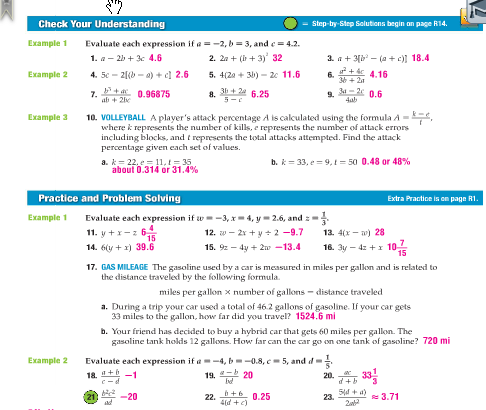 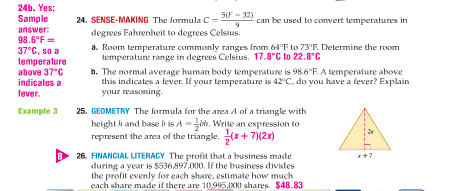 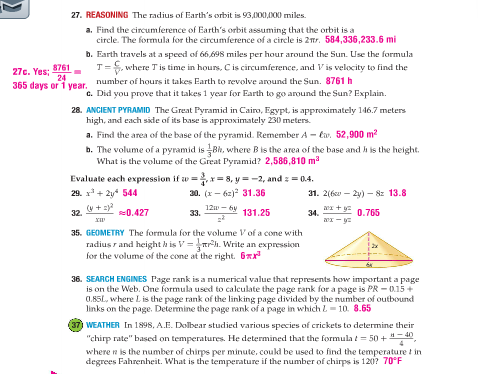 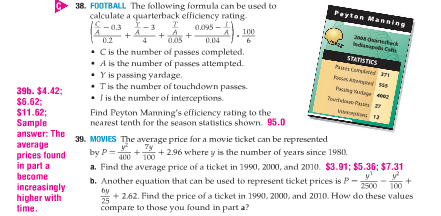 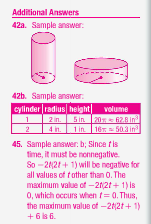 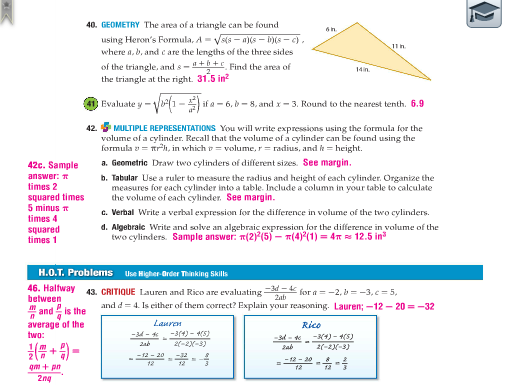 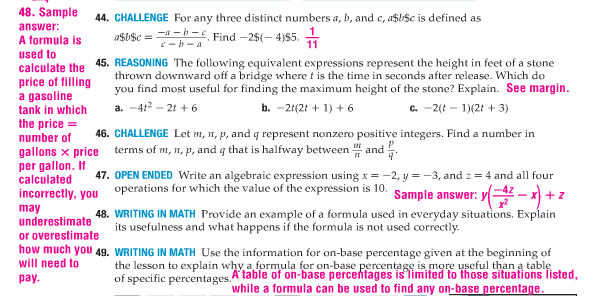 Pg 14-16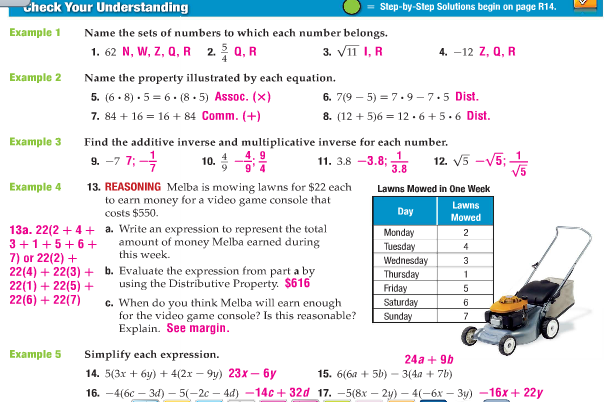 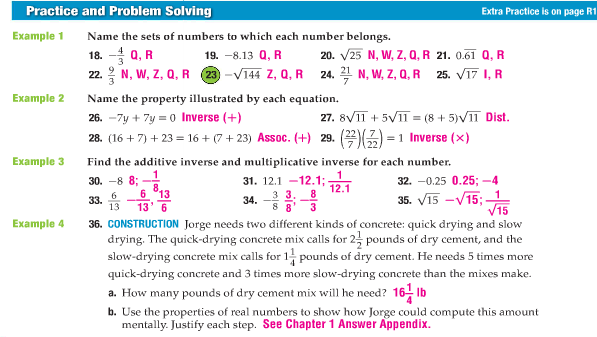 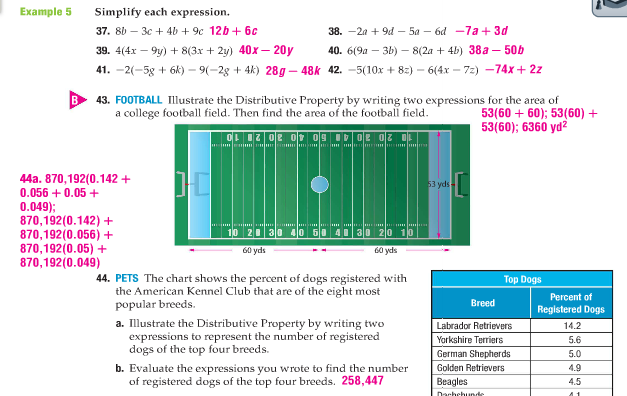 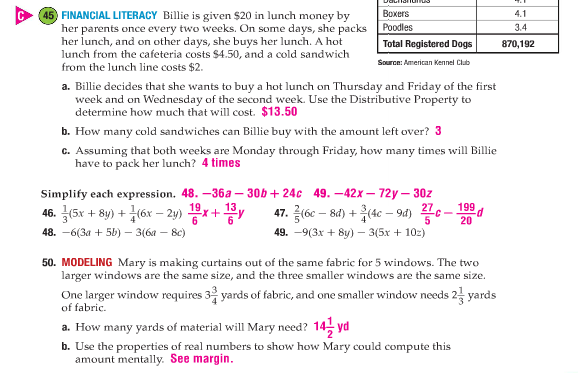 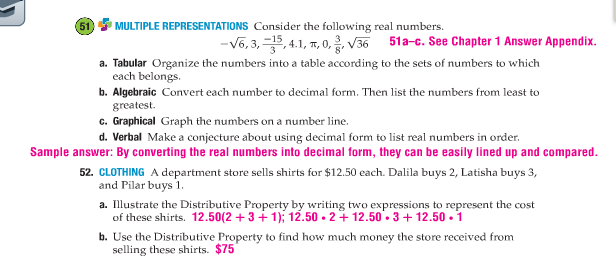 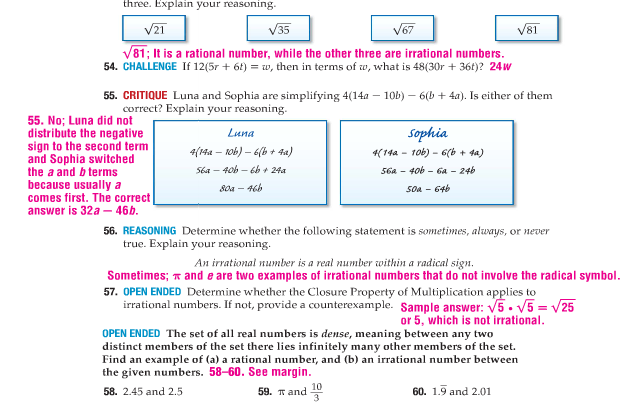 Pg 22-24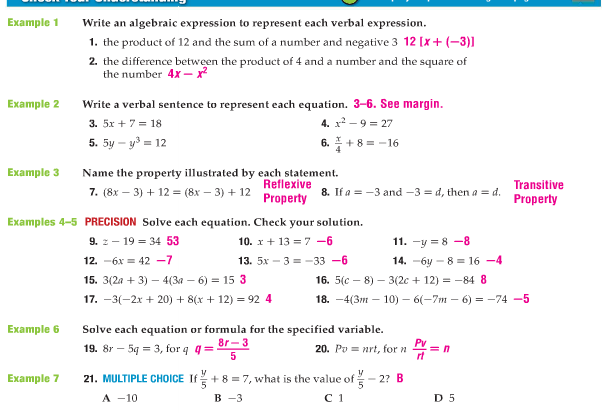 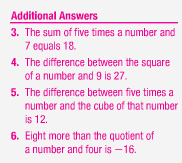 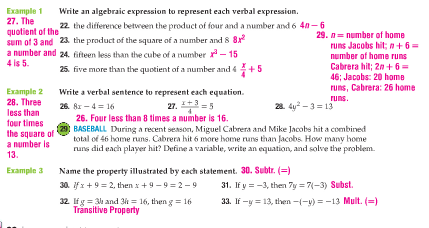 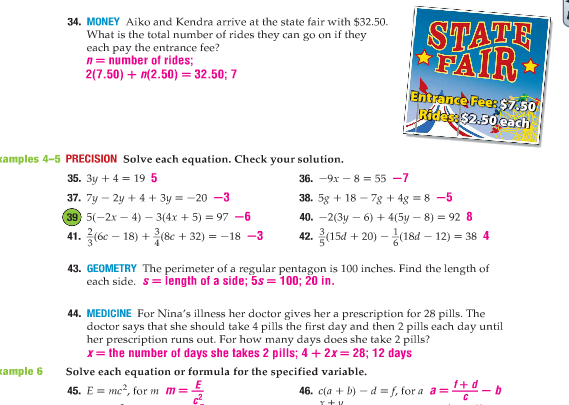 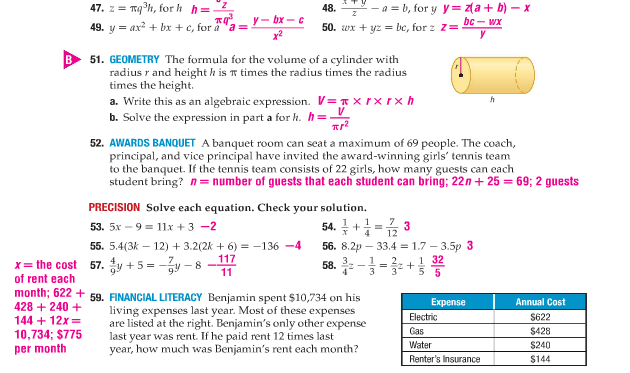 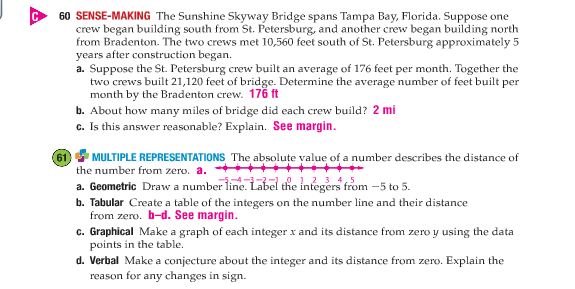 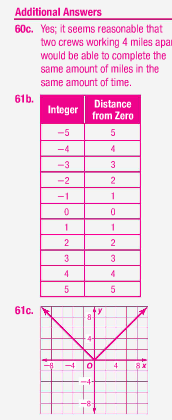 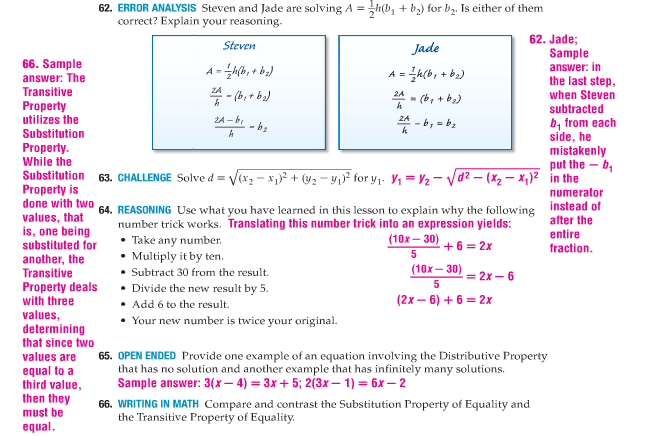 Pg 30-31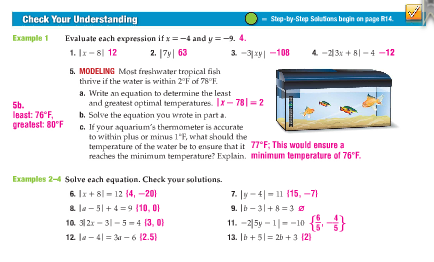 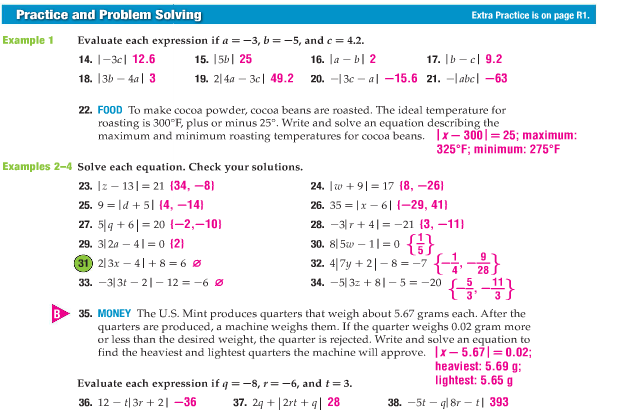 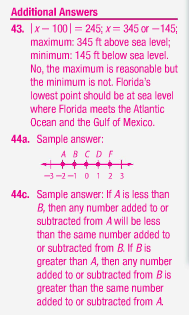 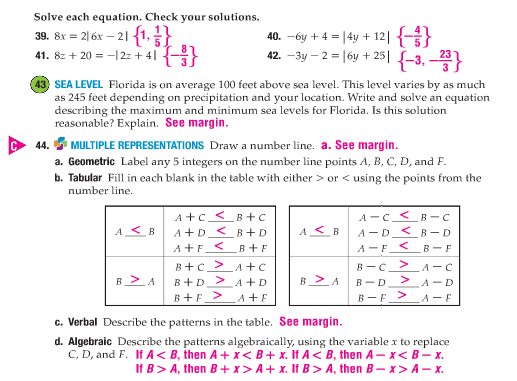 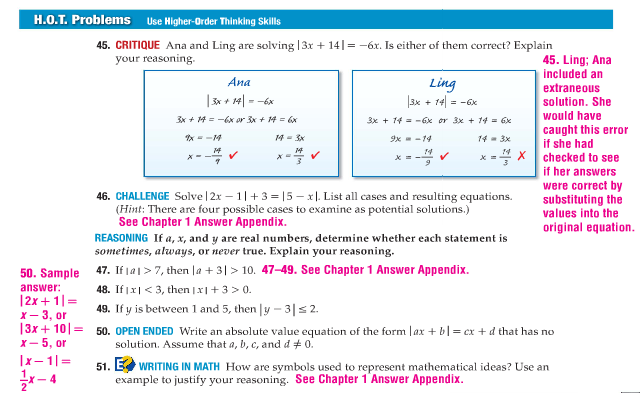 Pg 36-38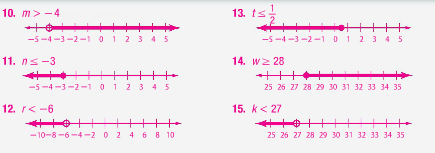 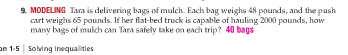 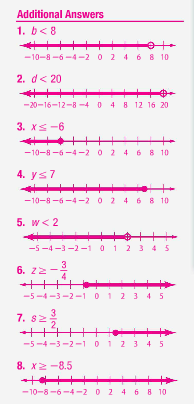 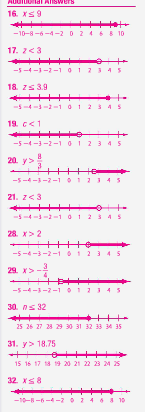 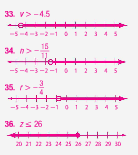 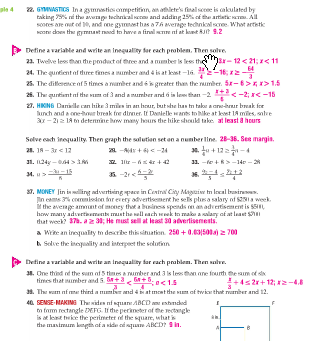 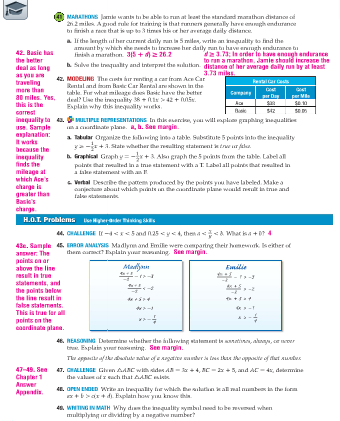 Pg 45-47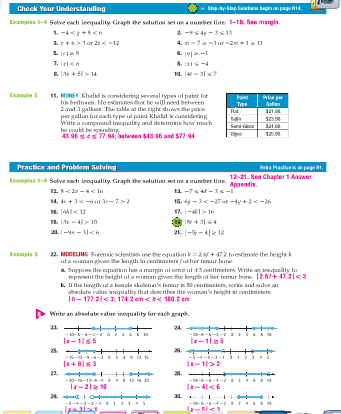 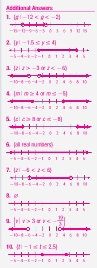 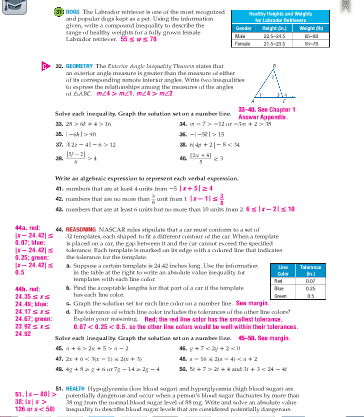 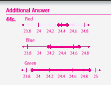 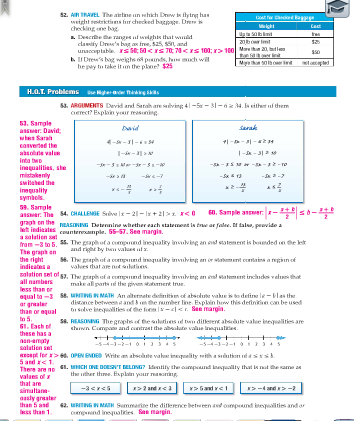 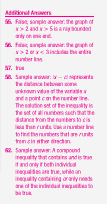 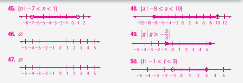 